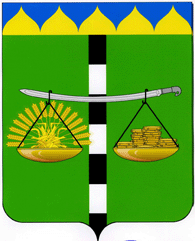 АДМИНИСТРАЦИЯ БЕЙСУГСКОГО СЕЛЬСКОГО ПОСЕЛЕНИЯ  ВЫСЕЛКОВСКОГО РАЙОНАПОСТАНОВЛЕНИЕ       от _28.09.2023    	                     					       № 54поселок Бейсуг О внесении изменений в постановление администрации Бейсугского сельского поселения Выселковского района от 15 декабря 2022 года № 141 «Об утверждении муниципальной программы «Содержание и развитие Бейсугского сельского поселения Выселковского района в сфере благоустройства»на 2023-2025 годыВ соответствии с Федеральным законом от 6 октября 2003 года                                № 131-ФЗ «Об общих принципах организации местного самоуправления в Российской Федерации», в целях комплексного решения проблем благоустройства, обеспечения и улучшения внешнего вида территории Бейсугского сельского поселения Выселковского района, способствующего комфортной жизнедеятельности, создания комфортных условий проживания и отдыха населения, п о с т а н о в л я ю:           1. Внести в постановление администрации Бейсугского сельского поселения Выселковского района от 15 декабря 2022 года № 141 «Об утверждении муниципальной программы «Содержание и развитие Бейсугского сельского поселения Выселковского района в сфере благоустройства» на 2023-2025 годы» следующие изменения: приложение к постановлению администрации Бейсугского сельского поселения Выселковского района от 15 декабря 2022 года № 141 «Об утверждении муниципальной программы «Содержание и развитие Бейсугского сельского поселения Выселковского района в сфере благоустройства» на 2023-2025 годы» исключить, изложив его в новой редакции (прилагается).2. Обнародовать настоящее постановление и разместить на официальном сайте администрации Бейсугского сельского поселения Выселковского района в сети «Интернет».3. Контроль за выполнением настоящего постановления оставляю за собой.4. Постановление вступает в силу со дня его подписания.Глава Бейсугского сельского поселенияВыселковского района 							         О.А. Драгунова                                                                      ПРИЛОЖЕНИЕ                                                                      УТВЕРЖДЕНО                                                                          постановлением администрации                                                                           Бейсугского сельского поселения                                                                       Выселковского района                                                                            от 28.09.2023 № 54ПАСПОРТмуниципальной программы «Содержание и развитие Бейсугского сельского поселения Выселковского района в сфере благоустройства» на 2023-2025 годы1.Характеристика текущего состояния и прогноз развития в сфере благоустройства Бейсугского сельского поселения Выселковского районаВ настоящее время население  Бейсугского сельского поселения составляет 5300 человек. Высокий уровень благоустройства населённых пунктов – необходимое улучшение условий жизни населения. В последние годы в поселении проводилась целенаправленная работа по благоустройству и социальному развитию населенного пункта. В то же время в вопросах благоустройства территории поселения имеется ряд проблем. Благоустройство поселения не в полной мере отвечает современным требованиям.По-прежнему серьезную озабоченность вызывают состояние сбора и вывоза твердых  бытовых отходов. Нарекания вызывают благоустройство и санитарное содержание территории станиц Новодонецкой и Александроневской, территорий гражданских кладбищ и братских захоронений. Несмотря на предпринимаемые меры, растет количество несанкционированных свалок мусора и бытовых отходов, отдельные домовладения не ухожены. Недостаточно занимаются благоустройством и содержанием закрепленных территорий организации, расположенные на территориях населенных пунктов поселения.Для решения данной проблемы требуется участие и взаимодействие органов местного самоуправления с привлечением населения, предприятий и организаций, наличия финансирования с привлечением источников всех уровней.Работы по благоустройству поселения не приобрели пока комплексного, постоянного характера, не переросли в полной мере в плоскость конкретных практических действий. Для решения проблем по благоустройству поселения необходимо использовать программно-целевой метод. Комплексное решение проблемы окажет положительный эффект на санитарно-эпидемиологическую обстановку, предотвратит угрозу жизни и безопасности граждан, будет способствовать повышению уровня их комфортного проживания.Конкретная деятельность по выходу из сложившейся ситуации, связанная с планированием и организацией работ по вопросам улучшения благоустройства, санитарного состояния поселения, создания комфортных условий проживания населения, по мобилизации финансовых и организационных ресурсов, должна осуществляться в соответствии с мероприятиями настоящей программы.2. Цели, задачи и целевые показатели, сроки и этапыреализации муниципальной программы	Основной целью программы является комплексное решение проблем благоустройства по улучшению санитарного и эстетичного вида территории Бейсугского сельского поселения Выселковского района, повышению комфортности граждан, озеленению территории поселения, создание комфортной среды проживания на территории сельского поселения.	Для достижения цели необходимо решить следующие задачи:организация благоустройства и озеленения территории поселения;приведение в качественное состояние элементов благоустройства населенных пунктов;привлечение жителей к участию в решении проблем благоустройства населенных пунктов;организации прочих мероприятий по благоустройству поселения, улучшения санитарно-эпидемиологического состояния территории;рациональное и эффективное использование средств местного бюджета;организация взаимодействия между предприятиями, организациями и учреждениями при решении вопросов благоустройства Бейсугского сельского поселения.        Основные цели, задачи и целевые показатели муниципальной программы «Содержание и развитие Бейсугского сельского поселения Выселковского района в сфере благоустройства» на 2023-2025 годы:       Срок реализации настоящей программы –2023-2025 годы.        Программа не имеет строгого деления на этапы, мероприятия реализуются на протяжении всего срока ее действия.3.Обоснование ресурсного обеспечения муниципальной программыПеречень основных мероприятий муниципальной программы Бейсугского сельского поселения Выселковского района «Содержание и развитие Бейсугского сельского поселения Выселковского района в сфере Программа реализуется за счет средств бюджета Бейсугского сельского поселения по разделу «Благоустройство». Объем финансирования на 2023 год –600,6 тыс. рублей, 2024 год – 150,0 тыс. руб., 2025 год – 150,0 тыс. руб.Для обеспечения Программы благоустройства территории Бейсугского сельского поселения Выселковского района регулярно проводить следующие работы:	1) мероприятия по реконструкции существующих детских площадок;	2)мероприятия по удалению сухостойных, больных и аварийных деревьев;	3) мероприятия по санитарной очистке территории мест захоронений;	4) мероприятия по скашиванию травы в летний период;	5) мероприятия по озеленению (посадка цветов, кустарников, деревьев);     
          6) регулярное проведение мероприятий с участием работников администрации Бейсугского сельского поселения Выселковского района по проверке санитарного состояния территории поселения;	7) мероприятия по организации наружного освещения на территории сельского поселения;	8) проведение субботников и месячников по благоустройству с привлечением работников всех организаций и предприятий, расположенных на территории сельского поселения.Средства бюджета поселения, направляемые на финансирование мероприятий муниципальной программы, подлежат ежегодному уточнению при принятии решения о бюджете Бейсугского сельского поселения Выселковского района на соответствующий финансовый год.5.Методика оценки эффективности реализациимуниципальной программы	В результате выполнения Программы ожидается достижение следующих показателей результативности:увеличение уровня озеленения территории поселения;стабилизация количества аварийных зеленых насаждений, подлежащих сносу;увеличение площади газонов и цветников на объектах зеленого фонда.	Ожидаемые конечные результаты Программы связаны с обеспечением надежной работы объектов благоустройства, эстетическими и другими свойствами в целом, улучшающими вид территории поселения.	Реализация мероприятий Программы предполагает достижение следующих результатов:развитие положительных тенденций в создании благоприятной среды жизнедеятельности;повышение степени удовлетворенности населения уровнем благоустройства;улучшение технического состояния отдельных объектов благоустройства;улучшение санитарного и экологического состояния населенных пунктов поселения;повышение уровня эстетики поселения;привлечение молодого поколения к участию по благоустройству населенных пунктов в поселении.6.Механизм реализации муниципальной программы и контроль за ее выполнениемМеханизм реализации программы включает в себя систему комплексных мероприятий, важными элементами которой являются планирование, мониторинг, уточнение и корректировка целевых показателей программы.           В связи с этим, администрация Бейсугского сельского поселения ежегодно осуществляет контроль за эффективным и целевым использованием бюджетных средств, направленных на реализацию мероприятий программы; соблюдением законодательства Российской Федерации при заключении муниципальных контрактов на выполнение работ в сфере благоустройства; соблюдением финансовой дисциплины при финансировании работ; и оценивает эффективность реализации мероприятий программы.          В процессе реализации муниципальной программы администрация сельского поселения вправе инициировать внесение изменений в мероприятия муниципальной программы, сроки их реализации, а также в соответствии с законодательством - в объемы бюджетных ассигнований на реализацию мероприятий в пределах утвержденных лимитов бюджетных ассигнований на реализацию муниципальной программы в целом.          Руководитель МКУ «Централизованная бухгалтерия Бейсугского сельского поселения Выселковского района»  представляет главе  администрации сельского поселения информацию, необходимую для проведения мониторинга реализации муниципальных программ в части финансового обеспечения муниципальных программ, в том числе с учетом внесения изменений в объемы финансирования муниципальных программ.         Общее руководство за реализацию мероприятий программы осуществляет глава сельского поселения.           Контроль за целевым использованием выделенных бюджетных средств осуществляет главный бухгалтер администрации Бейсугского сельского поселения Выселковского района.Заведующая сектором земельногоконтроля, экономического развития инвестиций и имущественных отношений администрацииБейсугского сельского поселенияВыселковского района                                                                         Е.А. Халилова Координатор муниципальной программыАдминистрация Бейсугского сельского поселения Выселковского районаКоординаторы подпрограммНетУчастники муниципальной программыАдминистрация Бейсугского сельского поселения Выселковского районаПодпрограммы муниципальной программыНетВедомственные целевые программыНетЦели муниципальной программыКомплексное решение проблем благоустройства, обеспечение и улучшение внешнего вида территории Бейсугского сельского поселения Выселковского района, способствующего комфортной жизнедеятельности, создание комфортных условий проживания и отдыха населенияЗадачи муниципальной программыОсновными задачами по благоустройству        являются: улучшение эстетичного вида территории Бейсугского сельского поселения, улучшение содержания объектов благоустройства, зеленых насаждений, уличного освещения, содержание и благоустройство мест захороненийПеречень целевых показателей муниципальной программы - Уборка территории кладбищ; - Покос сорной растительности; - Расчистка территории мест массового отдыха от кустарников и мелколесья; - Вывоз ТБО; - Обслуживание объектов наружного освещения.Этапы и сроки реализации муниципальной программы2023-2025 годыОбъемы бюджетных ассигнованиймуниципальной программыСредства бюджета  Бейсугского сельского поселения– 900,6 тыс. руб.;2023 год – 600,6 тыс. руб.2024 год – 150,0 тыс. руб.2025 год – 150,0 тыс. руб.№п/пНаименование целевого показателяЕдиницаизмеренияСтатус*Значение показателейЗначение показателейЗначение показателей1234.2024г.2025г.1Муниципальная программа «Содержание и развитие Бейсугского сельского поселения Выселковского района в сфере благоустройства» на 2023-2025 годыМуниципальная программа «Содержание и развитие Бейсугского сельского поселения Выселковского района в сфере благоустройства» на 2023-2025 годыМуниципальная программа «Содержание и развитие Бейсугского сельского поселения Выселковского района в сфере благоустройства» на 2023-2025 годыМуниципальная программа «Содержание и развитие Бейсугского сельского поселения Выселковского района в сфере благоустройства» на 2023-2025 годыМуниципальная программа «Содержание и развитие Бейсугского сельского поселения Выселковского района в сфере благоустройства» на 2023-2025 годыМуниципальная программа «Содержание и развитие Бейсугского сельского поселения Выселковского района в сфере благоустройства» на 2023-2025 годыЦель -  обеспечение и улучшение внешнего вида территории Бейсугского сельского поселения Выселковского района, способствующего комфортной жизнедеятельности, создание комфортных условий проживания и отдыха населенияЦель -  обеспечение и улучшение внешнего вида территории Бейсугского сельского поселения Выселковского района, способствующего комфортной жизнедеятельности, создание комфортных условий проживания и отдыха населенияЦель -  обеспечение и улучшение внешнего вида территории Бейсугского сельского поселения Выселковского района, способствующего комфортной жизнедеятельности, создание комфортных условий проживания и отдыха населенияЦель -  обеспечение и улучшение внешнего вида территории Бейсугского сельского поселения Выселковского района, способствующего комфортной жизнедеятельности, создание комфортных условий проживания и отдыха населенияЦель -  обеспечение и улучшение внешнего вида территории Бейсугского сельского поселения Выселковского района, способствующего комфортной жизнедеятельности, создание комфортных условий проживания и отдыха населенияЦель -  обеспечение и улучшение внешнего вида территории Бейсугского сельского поселения Выселковского района, способствующего комфортной жизнедеятельности, создание комфортных условий проживания и отдыха населения1.1Задача 1 – улучшение эстетичного вида территории Бейсугского сельского поселения, улучшение содержания объектов благоустройства, зеленых насаждений, уличного освещения, содержание и благоустройство мест захороненийЗадача 1 – улучшение эстетичного вида территории Бейсугского сельского поселения, улучшение содержания объектов благоустройства, зеленых насаждений, уличного освещения, содержание и благоустройство мест захороненийЗадача 1 – улучшение эстетичного вида территории Бейсугского сельского поселения, улучшение содержания объектов благоустройства, зеленых насаждений, уличного освещения, содержание и благоустройство мест захороненийЗадача 1 – улучшение эстетичного вида территории Бейсугского сельского поселения, улучшение содержания объектов благоустройства, зеленых насаждений, уличного освещения, содержание и благоустройство мест захороненийЗадача 1 – улучшение эстетичного вида территории Бейсугского сельского поселения, улучшение содержания объектов благоустройства, зеленых насаждений, уличного освещения, содержание и благоустройство мест захороненийЗадача 1 – улучшение эстетичного вида территории Бейсугского сельского поселения, улучшение содержания объектов благоустройства, зеленых насаждений, уличного освещения, содержание и благоустройство мест захоронений1.1.1Целевой показатель  - уборка территории кладбищкв.м.15050501.1.2Целевой показатель  - покос сорной растительностим.час15050501.1.3Целевой показатель  - расчистка территории мест массового отдыха от кустарников и мелколесья кв.м.15050501.1.4Целевой показатель  - вывоз ТБОм.куб.15050501.1.5Целевой показатель  - обслуживание объектов наружного освещения, озеленение Ед.1110110110№п/пНаименование мероприятийИсточник финансиро-ванияОбъем финансирования(тыс. руб.)Объем финансирования(тыс. руб.)Объем финансирования(тыс. руб.)Непосредс -твенный результат реализации мероприятийУчастник муниципальной программы№п/пНаименование мероприятийИсточник финансиро-вания202320242025Непосредс -твенный результат реализации мероприятийУчастник муниципальной программы112    3456       7        81Уборка территории кладбищМест-ный бюджет66,050,050,0Благоустройство территорий кладбищ поселенияАдминистрация Бейсугского  сельского поселения Выселковского  района 2Покос сорной растительностиМест-ный бюджет40,050,050,0Благоустройство территории поселенияАдминистрация Бейсугского сельского поселения Выселковского  района 3Расчистка территории мест массового отдыха от кустарников и мелколесьяМест-ный бюджет10,050,050,0Благоустройство территории поселенияАдминистрация Бейсугского сельского поселения Выселковского  района4Вывоз ТБОМест-ный бюджет484,6Благоустройство территории поселенияАдминистрация Бейсугского сельского поселения Выселковского  района55Обслуживание объектов наружного освещения, озеленениеМест-ный бюджетБлагоустройство территории поселенияАдминистрация Бейсугского сельского поселения Выселковского  района        Итого:        Итого:        Итого:600,6150,0150,0